Филиал муниципального автономного общеобразовательного учреждения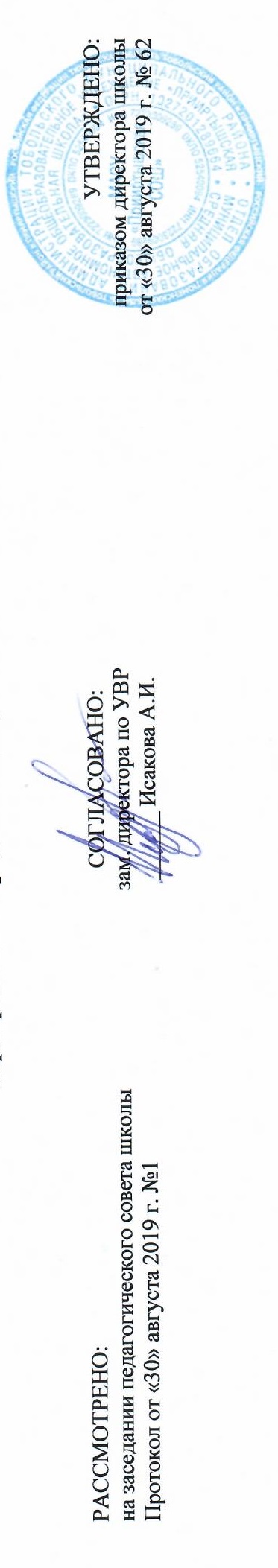 «Прииртышская средняя общеобразовательная школа» – «Верхнеаремзянская СОШ им. Д.И. Менделеева»РАБОЧАЯ ПРОГРАММА по обществознаниюдля 11 классана 2019-2020 учебный годПланирование составлено в соответствии 	ФК ГОС СОО	Составитель программы: Бухарова Ольга Васильевна,учитель истории высшей квалификационной категорииВерхние Аремзяны2019 годПояснительная  запискаРабочая программа по обществознанию (базовый уровень) для обучающихся 11 класса составлена в соответствии с программой  Министерства  образования  и  науки РФ   М. «Просвещение» 2006г., программой к завершенной предметной линии учебников по обществознанию для 11 класса под редакцией   Л.Н.Боголюбова,  Н.И.Городецкой,  АИ.Матвеева.   М. «Просвещение»   2006г.; основной образовательной программой основного общего образования МАОУ «Прииртышская СОШ».Требования к уровню подготовки обучающихсяВ результате изучения обществознания (включая экономику и право) ученик должен:знать/понимать:- социальные свойства человека, его взаимодействие с другими людьми;- сущность общества как формы совместной деятельности людей;- характерные черты и признаки основных сфер жизни общества;- содержание и значение социальных норм, регулирующих общественные отношения;уметь:- описывать основные социальные объекты, выделяя их существенные признаки; человека как социально-деятельное существо; основные социальные роли;- сравнивать социальные объекты, суждения об обществе и человеке, выявлять их общие черты и различия;- объяснять взаимосвязи изученных социальных объектов (включая взаимодействия общества и природы, человека и общества, сфер общественной жизни, гражданина и государства);- приводить примеры социальных объектов определенного типа, социальных отношений; ситуаций, регулируемых различными видами социальных норм; деятельности людей в различных сферах;- оценивать поведение людей с точки зрения социальных норм, экономической рациональности;- решать в рамках изученного материала познавательные и практические задачи, отражающие типичные ситуации в различных сферах деятельности человека;- осуществлять поиск социальной информации по заданной теме из различных ее носителей (материалов СМИ, учебного текста и других адаптированных источников); различать в социальной информации факты и мнения;- самостоятельно составлять простейшие виды правовых документов (заявления, доверенности и т.п.);использовать приобретенные знания и умения в практической деятельности и повседневной жизни для:- полноценного выполнения типичных для подростка социальных ролей;- общей ориентации в актуальных общественных событиях и процессах;- нравственной и правовой оценки конкретных поступков людей;- реализации и защиты прав человека и гражданина, осознанного выполнения гражданских обязанностей;- первичного анализа и использования социальной информации;- сознательного неприятия антиобщественного поведения.Критерии оценки знаний учащихся по обществознанию, праву Устный, письменный ответОтметка «5» выставляется в том случае, если учащийся в полном объеме выполняет предъявленные задания и демонстрирует следующие знания и умения:• логично, развернуто излагать содержание вопроса, в котором продемонстрировано умение описать то или иное общественное явление или процесс;• сравнивать несколько социальных объектов, процессов (или несколько источников), выделяя их существенные признаки, закономерности развития;• делать вывод по вопросу и аргументировать его с теоретических позиций социальных наук;• сопоставлять различные точки зрения, выдвигать аргументы в обоснование собственной позиции и контраргументы по отношению к иным взглядам;• применять полученные знания при анализе конкретных ситуаций и планировать практические действия;• оценивать действия субъектов социальной жизни с точки зрения социальных норм, экономической рациональности;• раскрывать содержание основных обществоведческих терминов в контексте вопроса;Отметка «4» выставляется в том случае, если учащийсяпродемонстрировал предъявляемые требования такие же, как и к ответу на «отлично», но при ответе допустил неточности, не искажающие общего правильного смысла;• верно освятил тему вопроса, но не достаточно полно ее раскрыл;• продемонстрировал знание причинно-следственных связей, основных теоретических положений, но отдельные положения ответа не подтвердил фактами, не обосновал аргументами;• не смог самостоятельно дать необходимые поправки и дополнения;• дал определения прозвучавшим при ответе понятиям;• дал ответы на уточняющие вопросы.Отметка «3» выставляется в том случае, если учащийся• демонстрирует умение описывать то или иное общественное явление, объяснять его с помощью конкретных примеров;• делает элементарные выводы;• путается в терминах;• не может сравнить несколько социальных объектов или точек зрения;• не может аргументировать собственную позицию;• затрудняется в применении знаний на практике при решении конкретных ситуаций;• справляется с заданием лишь после наводящих вопросов.Отметка «2» выставляется в том случае, если учащийся или экзаменующийся• не увидел проблему, но не смог ее сформулировать;• не раскрыл проблему;• собственную точку зрения представил формально (высказал согласие или не согласие с автором);• Или информацию представил не в контексте задания• Или отказался отвечать.Нормы оценки письменной работы  по обществознаниюОтметка «5»  выставляется в том случае, если учащийся в полном объеме выполнил предъявляемые задания:• осуществил поиск социальной и иной информации и извлек знания из источника по заданной теме;• сумел интерпретировать полученную информацию и представить ее в различных знаковых системах;• увидел и сформулировал главную мысль, идею текста;• сумел сравнить разные авторские позиции и назвать критерий сравнения;• представил собственную точку зрения (позицию, отношение) при ответах на вопросы текста;• аргументировал свою позицию с опорой на теоретический материал базового курса;• продемонстрировал базовые знания смежных предметных областей при ответах на вопросы текста (естествознание, искусство и т.д.);• предъявил письменную работу в соответствии с требованиями оформления (реферат, доклад, сообщение, конспект и т.д.)Отметка «4» выставляется в том случае, если учащийся• осуществил поиск социальной или иной информации и извлек знания из источника по заданной теме;• увидел и сформулировал идею, главную мысль текста;• при сравнении разных авторских позиций не назвал критерий сравнения;• представил собственную точку зрения (позицию, отношение) при ответе на вопросы текста;• аргументировал свою позицию с опорой на теоретические знания базового курса;• обнаружил затруднения в применении базовых знаний смежных предметных областей (естествознание, искусство и т.д.);• не сумел интерпретировать полученную информацию и представить ее в различных знаковых системах;• в оформлении работы допустил неточности.Отметка «3»  выставляется в том случае, если учащийся• не смог осуществил поиск социальной информации и извлечь необходимый объем знаний по заданной теме;• почувствовал основную идею, тему текста, но не смог ее сформулировать;• попытался сравнить источники информации, но не сумел их классифицировать;• представил собственную точку зрения (позицию, отношение) при ответе на вопросы и задания текста;• не выполнил более трети требований к оформлению работы в полном объеме.Отметка «2» выставляется в том случае, если учащийся• выполнил менее одной четвертой части предлагаемых заданий;• не смог определить основную идею, мысль текста;• не раскрыл проблему; собственную точку зрения представил формально (высказал согласие или не согласие с мнением автора)• аргументация отсутствует;• или информация дана не в контексте задания.Нормы оценки эссе по обществознаниюОтметка «5» выставляется в том случае, если учащийся или экзаменующийся в полном объеме выполнил предъявляемые задания:• увидел и сформулировал проблему, поднимаемую автором цитаты,• раскрыл проблему на теоретическом уровне (в связях и с обоснованием) с использованием научной терминологии в контексте задания;• представил собственную точку зрения (позицию, отношение) при раскрытии проблемы;• аргументировал свою позицию с опорой на факты общественной жизни или на социальный личный опыт;• продемонстрировал базовые знания смежных предметных областей (естествознание, искусство и т.д.);Отметка «4»  и выставляется в том случае, если учащийся• осуществил поиск социальной информации и извлек знания по заданной теме;• увидел и сформулировал идею, главную мысль текста;• представил собственную точку зрения (позицию, отношение) при ответе на вопросы текста;• аргументировал свою позицию с опорой на теоретические знания базового курса;• обнаружил затруднения в применении базовых знаний смежных предметных областей (естествознание, искусство и т.д.);• не сумел интерпретировать полученную информацию и представить ее в различных знаковых системах;Отметка «3» выставляется в том случае, если учащийся• не смог осуществил поиск социальной информации и извлечь необходимый объем знаний по заданной теме;• увидел проблему, но не смог ее сформулировать;• попытался раскрыть проблему при формальном использовании обществоведческих терминов на бытовом уровне;• представил собственную точку зрения (позицию, отношение) при раскрытии проблемы;• аргументация слабо связана с раскрытием проблемы, хотя приведены аргументы с опорой на факты личного социального опыта.Отметка «2»  выставляется в том случае, если учащийся• выполнил менее одной третьей части предлагаемых заданий;• не увидел проблему, не смог определить основную идею, мысль текста;• не раскрыл проблему;• собственную точку зрения представил формально (высказал согласие или не согласие с мнением автора);• аргументация отсутствует;• или информация дана не в контексте задания.Содержание учебного предмета «Обществознание»Человек и обществоБиологическое и социальное в человеке. Деятельность человека и ее основные формы (труд, игра, учение). Мышление и речь. ПОЗНАНИЕ МИРА.Личность. СОЦИАЛИЗАЦИЯ ИНДИВИДА. Особенности подросткового возраста. САМОПОЗНАНИЕ.Человек и его ближайшее окружение. Межличностные отношения. Общение. Межличностные конфликты, их конструктивное разрешение.Общество как форма жизнедеятельности людей. Взаимодействие общества и природы. Основные сферы общественной жизни, их взаимосвязь. ОБЩЕСТВЕННЫЕ ОТНОШЕНИЯ.Социальная структура общества. СОЦИАЛЬНАЯ РОЛЬ. Многообразие социальных ролей в подростковом возрасте. БОЛЬШИЕ И МАЛЫЕ СОЦИАЛЬНЫЕ ГРУППЫ. ЭТНИЧЕСКИЕ ГРУППЫ. Межнациональные и МЕЖКОНФЕССИОНАЛЬНЫЕ отношения.ФОРМАЛЬНЫЕ И НЕФОРМАЛЬНЫЕ ГРУППЫ. СОЦИАЛЬНЫЙ СТАТУС. СОЦИАЛЬНАЯ МОБИЛЬНОСТЬ.Социальная ответственность.Социальный конфликт, пути его разрешения. СОЦИАЛЬНЫЕ ИЗМЕНЕНИЯ И ЕГО ФОРМЫ. ЧЕЛОВЕЧЕСТВО В XXI ВЕКЕ, ОСНОВНЫЕ ВЫЗОВЫ И УГРОЗЫ. ПРИЧИНЫ И ОПАСНОСТЬ МЕЖДУНАРОДНОГО ТЕРРОРИЗМА.Основные сферы жизни обществаСфера духовной культуры и ее особенности. МИРОВОЗЗРЕНИЕ. ЖИЗНЕННЫЕ ЦЕННОСТИ И ОРИЕНТИРЫ. Свобода и ответственность. Социальные ценности и нормы. Мораль. ДОБРО И ЗЛО. Гуманизм. Патриотизм и гражданственность.Наука в жизни современного общества. ВОЗРАСТАНИЕ РОЛИ НАУЧНЫХ ИССЛЕДОВАНИЙ В СОВРЕМЕННОМ МИРЕ.Образование и его значимость в условиях информационного общества. Возможности получения общего и профессионального образования в Российской Федерации.Религия, религиозные организации и объединения, их роль в жизни современного общества. Свобода совести.Экономика и ее роль в жизни общества. Товары и услуги, ресурсы и потребности, ограниченность ресурсов. АЛЬТЕРНАТИВНАЯ СТОИМОСТЬ. Экономические системы и собственность. Разделение труда и специализация. Обмен, торговля. ФОРМЫ ТОРГОВЛИ И РЕКЛАМА.Деньги. ИНФЛЯЦИЯ. БАНКОВСКИЕ УСЛУГИ, ПРЕДОСТАВЛЯЕМЫЕ ГРАЖДАНАМ. ФОРМЫ СБЕРЕЖЕНИЯ ГРАЖДАН. СТРАХОВЫЕ УСЛУГИ. Неравенство доходов и экономические меры социальной поддержки. ЭКОНОМИЧЕСКИЕ ОСНОВЫ ПРАВ ПОТРЕБИТЕЛЯ.Рынок и рыночный механизм. Предпринимательство И ЕГО ОРГАНИЗАЦИОННО-ПРАВОВЫЕ ФОРМЫ. Производство, производительность труда. ФАКТОРЫ, ВЛИЯЮЩИЕ НА ПРОИЗВОДИТЕЛЬНОСТЬ ТРУДА. Малое предпринимательство и фермерское хозяйство. ИЗДЕРЖКИ, ВЫРУЧКА, ПРИБЫЛЬ. Заработная плата и стимулирование труда. Налоги, уплачиваемые гражданами. БЕЗРАБОТИЦА. ПРОФСОЮЗ.Экономические цели и функции государства. МЕЖДУНАРОДНАЯ ТОРГОВЛЯ. ОБМЕННЫЕ КУРСЫ ВАЛЮТ.Социальная сфера. Семья как малая группа. БРАК И РАЗВОД, НЕПОЛНАЯ СЕМЬЯ. Отношения между поколениями.Социальная значимость здорового образа жизни. СОЦИАЛЬНОЕ СТРАХОВАНИЕ.Отклоняющееся поведение. Опасность наркомании и алкоголизма для человека и общества.Сфера политики и социального управления. Власть. Роль политики в жизни общества. Политический режим. Демократия, ЕЕ РАЗВИТИЕ В СОВРЕМЕННОМ МИРЕ. Разделение властей. Местное самоуправление. Участие граждан в политической жизни. Опасность политического экстремизма.Выборы, референдум. Политические партии и движения, их роль в общественной жизни. ВЛИЯНИЕ СРЕДСТВ МАССОВОЙ ИНФОРМАЦИИ НА ПОЛИТИЧЕСКУЮ ЖИЗНЬ ОБЩЕСТВА.Право, его роль в жизни общества и государства. Понятие и признаки государства. Формы государства. Гражданское общество и правовое государство. Норма права. Нормативный правовой акт. СИСТЕМА ЗАКОНОДАТЕЛЬСТВА. СУБЪЕКТЫ ПРАВА. Понятие прав, свобод и обязанностей. Понятие правоотношений. Признаки и виды правонарушений. Понятие и виды юридической ответственности. ПРЕЗУМПЦИЯ НЕВИНОВНОСТИ.Конституция Российской Федерации. Основы конституционного строя Российской Федерации.Федеративное устройство России. Органы государственной власти Российской Федерации. Правоохранительные органы. Судебная система. АДВОКАТУРА. НОТАРИАТ. Взаимоотношения органов государственной власти и граждан.Права и свободы человека и гражданина в России, их гарантии. Конституционные обязанности гражданина. Права ребенка и их защита. Особенности правового статуса несовершеннолетних. Механизмы реализации и защиты прав и свобод человека и гражданина. Международно-правовая защита жертв вооруженных конфликтов.Гражданские правоотношения. Право собственности. ОСНОВНЫЕ ВИДЫ ГРАЖДАНСКО-ПРАВОВЫХ ДОГОВОРОВ. Права потребителей. Семейные правоотношения. Права и обязанности родителей и детей. ЖИЛИЩНЫЕ ПРАВООТНОШЕНИЯ. Право на труд и трудовые правоотношения. Трудоустройство несовершеннолетних. Административные правоотношения, правонарушения и наказания. Основные понятия и институты уголовного права. Уголовная ответственность несовершеннолетних. ПРЕДЕЛЫ ДОПУСТИМОЙ САМООБОРОНЫ.Опыт познавательной и практической деятельности:- получение социальной информации из разнообразных (в том числе экономических и правовых) источников, осмысление представленных в них различных подходов и точек зрения;- решение познавательных и практических задач, отражающих типичные жизненные ситуации;- формулирование собственных оценочных суждений о современном обществе на основе сопоставления фактов и их интерпретации;- наблюдение и оценка явлений и событий, происходящих в социальной жизни, с опорой на экономические, правовые, социально-политические, культурологические знания;- оценка собственных действий и действий других людей с точки зрения нравственности, права и экономической рациональности;- участие в обучающих играх (ролевых, ситуативных, деловых), тренингах, моделирующих ситуации из реальной жизни; выполнение творческих работ по обществоведческой тематике;- конструктивное разрешение конфликтных ситуаций в моделируемых учебных задачах и в реальной жизни;- совместная деятельность в ученических социальных проектах в школе, микрорайоне, населенном пункте.Содержание курса  Во исполнении п. 4,5 протокола совещания у Министра РФ  М. А. Абызова от 21 апреля 2014 г. № АМ-П36-37пр «О календарном плане рабочей группы по развитию проекта «Бюджет для граждан» уточнена тематика содержания учебного раздела «Человек в экономике».  В курс обществознания для учащихся 11 класса включены тема «Формирование государственного бюджета в РФ и его исполнение».                                                                                                            Введение (2 часа) Структура и особенности содержания курса «Обществознание».                                                                                                                                             Гл.1.Экономическая  жизнь общества. (25 часов) Экономика: наука и хозяйство. Экономический рост и развитие. Рыночные отношения в экономике. Фирмы в экономике. Правовые основы предпринимательской деятельности. Слагаемые успеха в бизнесе. Экономика и государство. Формирование государственного бюджета в РФ и его исполнение. Финансы в экономике. Занятость и безработица. Мировая экономика. Человек в системе экономических отношений.                   Гл.2 Социальная сфера (16 часов) Демографическая ситуация в современной России и проблемы неполной семьи. Религиозные объединения и организации в РФ.   Социальные нормы и отклоняющееся поведение                                                                                                                                                                                   Заключительные уроки (2 часа). Взгляд в будущее.                                                                                                                                                                                Гл.3  Политическая жизнь общества (20ч.) Свобода в деятельности человека. Общественное сознание. Политическое сознание. Политическое поведение. Политическая элита и политическое лидерство. Политические партии  и партийные системы. Заключительные уроки (2 часа). Взгляд в будущее.                                                                                                                                                                                Итоговые занятия (4 часа).Тематическое планирование №Разделы, темыКоличество часовКоличество часов№Разделы, темыПримерная программаРабочая программаВведение11Введение.   Структура и особенности содержания курса.Вводный контрольГлава 1.Экономическая  жизнь общества.25252Роль экономики в жизни обществаЭкономика: наука и хозяйствоЭкономический рост и развитиеРыночные отношения в экономикеФирмы в экономикеПравовые основы предпринимательской деятельности Слагаемые успеха в бизнесеЭкономика и государствоФинансы в экономикеЗанятость и безработицаМировая экономикаЭкономическая культураПовторение темы «Экономическая жизнь общества»Контрольная работа    «Экономическая жизнь общества»Глава 2 Социальная сфера16163Социальная структура обществаСоциальные нормы и отклоняющееся поведениеНации и национальные отношенияСемья и бракГендер-социальный полМолодежь в современном обществеДемографическая ситуация  в современной РоссииПовторение темы «Социальная сфера»Контрольная работа  по теме «Социальная сфера»Глава 3  Политическая жизнь общества (20ч.)20204Политика и властьПолитическая системаГражданское общество и правовое государствоДемократические выборыПолитические партии  и партийные системыПолитическая элита и политическое лидерствоПолитическое сознаниеПолитическое поведение Политический процесс и культура политического участияПовторение по теме  «Политическая жизнь общества»Контрольная работа по теме «Политическая жизнь общества»Заключительные уроки25Взгляд в будущее.Итоговые занятия26Итоговое повторение Итоговая контрольная работаИтоговое занятиеИтого  за 1 четверть16Итого за 2 четверть16Итого за 3 четверть20Итого за 4 четверть16Итого за год68